Конспект внеклассного занятия "Дорога к Доброте"Цель: Продолжать формирование представлений о доброте.Задачи:1. Продолжать знакомить учащихся с понятием «добро», «добрый человек», «вежливость», с основными чертами доброго человека.2. Закреплять знания о вежливых словах.3. Способствовать формированию доброго и уважительного отношения к людям, умения видеть в каждом человека.4. Формировать понимание необходимости уважения  личности каждого. Развивать творческие способности учащихся. Способствовать коррекции психических функций детей. Формировать навыки поведения, соответствующие принятым в обществе нормами поведения.Материал для занятия:  указка, клубок ниток, картинка «Волшебные ворота», словарь С.Ожегова, Библия, медаль «Самый добрый человек класса», плакаты с пословицами, с названиями улиц, картинки с изображением  Красной Шапочки, Карабаса Барабаса, Ивана-Царевича, Ведьмы, Дюймовочки, Кота в сапогах, Бабы Яги, БуратиноРаздаточный материал: бланки для ответов в виде цветочковОформление доски:  цветными буквами выложена надпись «Дорога к доброте», надписи с пословицами.Ход воспитательного мероприятия «Дорога к доброте»Педагог: Здравствуйте, дорогие друзья! Я очень рада, что мы собрались здесь сегодня все вместе. Сегодня мы с вами поговорим о доброте.  Всего через несколько минут мы с вами отправимся  по дороге к доброте.  На этой дороге нам придется идти по нескольким улицам и переулкам. Итак, двигаемся в путь.Перед нами волшебные ворота, которые не пускают нас на эту дорогу (картинка «Волшебные ворота»).Чтобы они открылись, нам надо отгадать загадку.Есть у радости подругаВ виде полукруга.На лице она живет:То куда-то вдруг уйдет,То внезапно возвратится.Грусть-тоска ее боится.   (Улыбка.)(Звучит песня из кинофильма «Крошка Енот»)Посмотрите в глаза друг другу и улыбнитесь. Мы улыбнулись и ворота открылись, и мы попали на Улицу Улыбки (плакат с названием Улицы Улыбки).1-й ученик:Давайте улыбаться просто так,Улыбки раздавать случайным людям.Что б не за грош, и не за четвертак,А просто так им улыбаться будем!2-й ученикДарите друг другу тепло и улыбки!Прощайте обиды, чужие ошибки.Улыбка всесильна и стоит награды.Всего лишь улыбка - и Вам будут рады!Улыбка делает нас добрее, улыбка украшает нас. Улыбка помогает нам в отношениях с людьми.Но мы двигаемся дальше по дороге к Доброте и попадаем на Улицу добрых слов (плакат с названием Улицы добрых слов).Что же такое доброта и кто такой  добрый человек?Добрый человек всем приятен, он как солнышко светит, греет, улыбается. К нему все тянутся и все его любят. Злого же человека избегают, потому что с ним неприятно.Какого человека можно назвать добрым?Ответы детей  (добрый человек – это тот, кто любит людей, бережёт природу, любит птиц и зверей. Добрый человек старается быть вежливым и уважительным в общении, не обижает других).А теперь обратимся к определению доброты в толковом словаре Сергея Ожегова.Доброта - это отзывчивость, душевное расположение к людям, стремление делать добро другим.Автор словаря отметил качества, определяющие доброту: добродетельный, добродушный, доброжелательный, добронравный, добросердечный, добросовестный. Наверное, по-настоящему добрый человек обладает всеми этими качествами.Каждое из этих состоит из двух.Давайте подумаем над значением каждого слова:Добро-детельный,Добро-душный,Добро-желательный,Добро-нравный,Добро-сердечный,Добро-совестныйПедагог:- Мне кажется, в вашей жизни были случаи, когда вас обижали. (ответы детей)Скажите, какие чувства вы при этом испытывали? (Горечь, обиду, досаду, чувство одиночества, несправедливость, незащищенность.)- Как вы считаете, справедливо ли с вами поступили? (Ответы детей.)А были ли в вашей жизни ситуации, когда вы сами обидели кого-то? (Ответы детей.) - А хотели бы вы, чтобы с вами обошлись так же?Есть такая священная книга – Библия. В Библии сказано: “...во всем, как хотите, чтобы с вами поступали люди, так поступайте и вы с ними”.Пусть это золотое правило  определяет все ваши поступки в жизни. Каждый ребенок хочет, чтобы окружающие его любили, заботились о нем, любили его, не обижали его. Но надо самому все делать так, чтобы твои поступки не вызывали у других разочарование  и чувство несправедливости.Итак, на улице добрых слов мы вспомним хорошие слова. Я буду называть слова, а Вы называть противоположные по смыслуПлохо - хорошоЗло – доброВойна - мирГрубость – вежливостьЛожь - правдаЛенивый – трудолюбивыйГрязный - чистыйДвойка-пятеркаА теперь вспомним вежливые слова. Когда мы приходим в школу, что мы говорим? (Здравствуйте, доброе утро) А когда уходим из школы? (До свидания) После принятия пищи что мы говорим в столовой поварам? (Спасибо) А когда что-то нужно спросить, что нужно сказать? (Пожалуйста) А есть еще много других добрых слов.Далее  выходим на Переулок к сказки (плакат с названием Переулка сказки).Послушайте сказкуЖила-была на земле девочка. Захотелось ей иметь подружку. Вот и обратилась она к старому, седому волшебнику:- Помоги мне, дедушка, выбрать подружку, чтобы я могла дружить всю свою жизнь.Подумал волшебник и сказал:- Приходи ко мне завтра утром, когда первые птицы запоют, и роса еще не просохнет…Утром, когда алое солнце осветило землю, пришла девочка в условленное место… Пришла и видит: стоят 2 девушки.- Вот выбирай, – сказал волшебник. – Одну зовут Богатство, другую – Доброта.- Они обе прекрасны, – сказала девочка. – Не знаю, кого и выбрать…- Твоя правда, – ответил волшебник, – и ты в жизни еще встретишься с ними. А может, и дружить будешь, но выбери одну из них. Она и будет тебе подружкой на всю твою жизнь.Подошла девочка к девушкам поближе и посмотрела в глаза каждой. Задумалась девушка.А кого выбрали бы вы? (Ответы детей). Почему девочка подошла к девушке по имени Доброта и протянула ей руку.Почему девочка выбрала Доброту? (Ответы детей).Да, доброта – это отзывчивость, душевное расположение к людям. Я думаю, что со мной согласитесь, что в школе нужно учиться доброте. Доброму человеку живется легче и у него много друзей. Именно к доброте нам нужно стремиться.Игра: Сказочный герой – добрый или злой- Все вы любите сказки. Одной из главных тем русских народных сказок была тема добра и зла. В сказках встречаются добрые и злые герои. Сейчас поиграем в игру. Я буду показывать сказочного героя, а вы будете определять, добрый он или злой. Если добрый, вы радостно хлопаете в ладоши, ели злой – молчите.(Показываются картинки с изображением  Красной Шапочки, Карабаса Барабаса, Ивана-Царевича, Ведьмы, Дюймовочки, Кота в сапогах, Бабы Яги, Буратино)Как вы думаете, ребята, чего на земле больше: добра или зла?Чтобы победить зло, надо чтобы добра было больше.Значит не только слова должны быть добрыми, но и дела.Попадаем на Улицу добрых дел (плакат с названием Улицы добрых дел).Послушайте стихотворениеДедушка нёс тяжёлый мешок.Думает дедушка: “Кто бы помог?”Сзади него шли Вадик и Рома,Дошли до самого дома.– Вам не помочь донести мешок?– Снять помогите! – сказал старичок. (О. Григорьев).Воспитатель:– Правильно ли поступили мальчики, предложив помочь дедушке?– Как вы расцениваете данную ситуацию? (Всякая помощь должна быть вовремя )Теперь я дам вам клубочек. Вы будете по очереди передавать его и называть любое доброе дело, которое вы недавно совершили.После передачи клубочка всем детям мы видим, что мы все связаны одной ниткой. Вот так все связаны  добрыми делами и должны жить в доброте. Мы все связаны друг с другом одной ниточкой. Вот также связать между собой люди в обществе. А чтобы люди понимали друг друга, нужно соблюдать правила вежливости, о которых мы сейчас говорили.Давайте проведём небольшое исследование.Поднимите руку те, кто считает себя добрым. А теперь я вам раздам бланки для ответов в виде цветочков, и вы в них напишите двух самых добрых человека в нашем классе. (Дети пишут).Пока идет подсчет голосов, мы сходим на Улицу пословиц (плакат с названием Улицы пословиц).Эта улица украшена плакатами, на которых написаны мудрые пословицы. Давайте прочитаем их и подумаем об их значении.Добру человек у человека учится.Доброму - все друзья.Кто добро творит, того Бог благословит.Где добро, там исчезает зло.Доброта кончается радостью.Кто хорошо начинает, тот хорошо кончает.От доброго слова мир радуется.Доброму слову цены нет.Доброта не имеет границ.Доброе слово - золотой ключ.И так, давайте подведём итог нашего исследования и узнаем, кто получил больше всех голосов? (Вручение медали “Самый добрый  человек класса” )Молодцы.И мы переходим на последнюю улицу нашего путешествия.Но чтобы узнать, как она называется, разгадаем кроссворд. Для этого я вам выдам листочки с добрыми словами. Вам нужно подсчитать количество букв в каждом слове и найти для этого слова место в кроссворде. По выделенной вертикальной линии мы прочтем слово.Разгадывание кроссворда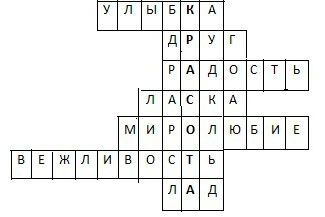 Правильно, центральное слово - красота   и мы попали на Улицу красоты (Плакат с названием Улицы красоты ). Красота бывает внутренняя и внешняя. Важнее иметь внутреннюю красоту, потому что внутренняя красота – это доброта, совесть в человеке. А доброго человека все любят и все к нему тянуться.Спасибо за занятие.РефлексияИтак, дети, что понравились на занятии?Что же лучше: доброта или богатство?Какая бывает красота?Какая красота важнее: внутренняя или внешняя?Какое у вас настроение после занятия?.Данное занятие позволяет задуматься о правилах поведения с людьми, о важности и необходимости соблюдать нормы этики и морали. В ходе работы дети должны прийти к осознанию того, что у доброго человека на душе легко, с ним приятно общаться и дружить.